Appel à candidatures doctorat recherche sage-femme AP-HP 2018Cet appel à candidatures s’adresse aux sages-femmes tous grades confondus de l’AP-HP titulaires d’un master 2 (ou des précédents diplômes équivalents DEA ou DESS) souhaitant effectuer un doctorat recherche tout étant libéré(e)s de leurs obligations de service.Le choix du doctorat est libre mais devra s’inscrire dans la thématique périnatalité et santé de la femme et être en adéquation avec le projet professionnel du/de la candidat(e).Durée : un an, à temps plein ou à temps partiel, reconductible deux ans, sous condition d’une audition annuelle avec présentation de l’état d’avancement du projet.Le DRCI assurera une contrepartie financière qui sera fonction du grade du/de la candidat(e) afin de pourvoir au remplacement du/de la lauréat(e). Le dépôt de candidature doit s'inscrire plus largement dans un parcours professionnel permettant de valoriser les compétences du doctorant.Le coordonnateur en maïeutique concerné, en accord avec le directeur du Groupe Hospitalier, pourra utiliser cette enveloppe budgétaire afin d’assurer le remplacement du/de la lauréat(e).Le personnel payé via ce financement ne pourra prétendre à un statut pérenne. Tout recrutement s’effectuera sous forme de CDD de 1 an maximum, renouvelable. Les prestations de temps sage-femme payées pour compenser l’absence des lauréat(e)s ne devront concerner que des périodes d’activité de courte durée.Un budget spécifique sera attribué à l’établissement dont dépend le/la lauréat(e) afin de prendre en charge les frais d’inscription à l’université.L’accord écrit du directeur du Groupe Hospitalier et du coordonnateur en maïeutique concernés sont nécessaires. Le dépôt de candidature doit s'inscrire plus largement dans un parcours professionnel permettant de valoriser les compétences du doctorant au sein du GH.Date limite de soumission du dossier de candidature : 12 mars  2018La sélection des candidats comportera un examen du dossier de candidature avec expertises externes et une audition par le jury en juin 2018Début du doctorat : 1er octobre 2018 Contacts :DOMUGrazia BRISSET, Coordinatrice sage-femme - Tel : 01 40 27 38 42, grazia.brisset@aphp.fr   DRCIFrançois Bassompierre - Tél : 01 44 84 17 28, francois.bassompierre@aphp.fr  Le dossier de candidature devra être transmis par courriel à :marie-agnes.lefevre@aphp.fr Date limite de soumission des dossiers de candidatures : 12 mars 2018Documents à joindre impérativement au dossier de candidature :Copie du diplôme de Master2 ou autres diplômes DEA, DESSCurriculum VitaeAttestation du responsable de l'école doctorale relative à l'acceptation du candidat(e)Accords du directeur du GH et du coordonnateur en maïeutique concernésLettre de soutien du chef de pôle et du coordonnateur en maïeutiqueLettre de motivationRésumé structuré du projet de rechercheExposé du projet de recherche Liste des publicationsLes critères de sélection des candidat(e)s seront les suivants : cursus du candidat(e), pertinence et qualité scientifique du projet de recherche, adéquation du laboratoire d’accueil au projet de recherche proposé, projet professionnel Préparation du dossier de demande/réponse :Nommer votre dossier selon le modèle suivant : Doctoratrecherchesage-femme18_Nom_AAAAMMJJ : la date est celle de la dernière modification du dossier Préparer un Zip du même nom que votre dossier (Doctorat sage-femme18_Nom_AAAAMMJJ.zip)Adresser votre dossier au plus tard le 12 mars 2018Sous format électronique à l'adresse électronique précitée en mentionnant impérativement en objet du mail «Doctorat recherche sage-femme 18_Nom»La confirmation de réception est de votre responsabilité. Pour les courriels, utiliser l’outil «demander une confirmation de lecture» lors de l’envoi et conserver le mail de confirmation. Dossier de candidature- Nom : - Prénom :   - Statut : - Service, Hôpital, GH : - Laboratoire d’accueil : - Intitulé de la thèse : - Directeur de thèse : - Demande de renouvellement :   Oui		 NonRésumé structuré du projet de thèse, 501 mots maximum Liste des experts francophones, idéalement hors hexagone, non partie prenante dans la réalisation de votre projet, n’ayant pas de publications conjointes avec l’équipe du demandeur, que vous proposez pour l’évaluation de votre candidature Il sera demandé explicitement aux experts sollicités de s’engager -sur l’honneur-quant à leur absence de conflits d’intérêt avec le projet proposé. Si vous souhaitez récuser un expert, indiquez-le en spécifiant le(s) motif(s) :Fiche administrativeNom : Prénom : Né(e) le : Adresse personnelle : 	Téléphone / Portable : E-mail : Service actuel à l’AP-HP : Hôpital : Groupe Hospitalier : Date d'obtention du diplôme de sage-femme : Date d'obtention du diplôme de l'Ecole des Cadres :  			 Sans objetDate d'obtention, intitulé de diplômes universitaires DU/DIU, licence, maîtrise, Master1, Master2, DEA, DESS : Université de rattachement : Note ou mentions obtenues : Autres diplômes obtenus en lien avec la formation à la recherche : Activités antérieures de recherche : Présentation du projet de thèseIntitulé de la thèse : Date estimée de soutenance :Université de rattachement :Ecole Doctorale : Rappel : une attestation du responsable  de l’école doctorale  relative à l’acceptation du candidat(e) devra être jointe au dossier. Laboratoire – Equipe d'accueil du doctorant Laboratoire (labellisé par l'université)Intitulé (nom complet et n°) : Nom et prénom du directeur : Coordonnées (adresse, tel, courriel) : Directeur de thèse Nom : 				•   Prénom : Habilitation à diriger des recherches ou équivalent :	Oui		NonSi non, préciser la date de soutenance prévisionnelle de l'habilitation : Titre (ou corps et grade) :Courriel : 							•   Tel : Doctorant(s) déjà en cours d'encadrement et date(s) de soutenance prévisionnelle(s) :Co-direction ou co-encadrement de thèse : 	Oui		NonSi ouiNom : 				• Prénom : Habilitation à diriger des recherches ou équivalent :	Oui		NonSi non, préciser la date de soutenance prévisionnelle de l'habilitation : Titre (ou corps et grade) : Courriel : 							• Tel : Laboratoire (labellisé par l'université) (intitulé, code unité, nom et prénom du directeur) : Equipe (intitulé, responsable d'équipe) : Doctorant(s) déjà en cours d'encadrement et date(s) de soutenance prévisionnelle(s) : PROJET DE RECHERCHE 5 pages minimum, sans la  bibliographie - Situation du sujet et bibliographie  - Objectifs du projet  3 - Stratégie d’analyse statistique utilisée avec notamment  justification du nombre de patients ou d’échantillons nécessaire -   Pour les projets de recherche qualitative : descriptif détaillé de la méthodologie utiliséeGarant de la qualité méthodique du projet : nom, prénom, fonction, organisme d’appartenance 4 - Eléments de faisabilité, justification de l’adéquation entre le laboratoire d’accueil et le projet de recherche proposé Coût global du projet ainsi que les modalités de son financement :  Pour les projets de recherche clinique, préciser également : - Quelles sont les pathologie(s) investiguée(s) ainsi que la fréquence de cette (ces) pathologie(s)  - : 	 	fréquence :  - : 	 	fréquence :  Indiquer quel le recrutement des patients dans l’indication(s) clinique(s) à l’étude au cours de l’année précédente dans les 3 centres participants les plus importants :   5 - Programme de travail et échéancier précis du projet - Résultats attendus et perspectives :  - Eléments de propriété intellectuelleIl est conseillé de vous rapprocher de l'Office du Transfert de Technologie & des Partenariats Industriels www.ottpi.aphp.fr  Brevets possédés relatifs au projet proposé (si disponibles : copie des dépôts et rapports de recherche des brevets). Indiquez quels sont les principaux brevets existants dans le champ d'investigation de votre projet de recherche, en utilisant les bases de données gratuites : https://register.epo.org/regviewer     http://patentscope.wipo.int/search/en/search.jsf   www.google.fr/patents  POUR LES DEMANDES DE RENOUVELLEMENT : → Transmettre uniquement un état d’avancement détaillé, 3-4 pages minimum  du projet  Avec notamment éventuelles difficultés rencontrées, éventuelles  modifications apportées au projet, échéancier précis pour l’année faisant l’objet de la demande de renouvellement, communications  publications, dépôt de brevets, financements obtenus, naissances.  Projet professionnel de la candidate au décours du doctorat recherche sage-femme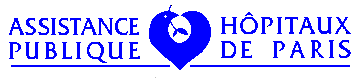 Prénom NomTitreAdresse professionnelleDomaines d’expertise Adresse électroniquePrénom NomServiceAdresse professionnelleMotif : (e.g. : atrabilaire)Centres Recrutement année 2018 